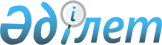 Қазақстан Республикасының газ саласын дамытудың 2007-2010 жылдарға арналған (екінші кезең) бағдарламасын іске асыру жөніндегі іс-шаралар жоспарын бекіту туралыҚазақстан Республикасы Үкіметінің 2007 жылғы 29 қазандағы N 1007 Қаулысы

      "Қазақстан Республикасының газ саласын дамудың 2004-2010 жылдарға арналған бағдарламасын бекіту туралы" Қазақстан Республикасы Үкіметінің 2004 жылғы 18 маусымдағы N 669 қаулысын іске асыру мақсатында Қазақстан Республикасының Үкіметі  ҚАУЛЫ ЕТЕДІ : 

      1. Қоса беріліп отырған Қазақстан Республикасының газ саласын дамытудың 2007-2010 жылдарға арналған (екінші кезең) бағдарламасын іске асыру жөніндегі іс-шаралар жоспары (бұдан әрі - Іс-шаралар жоспары) бекітілсін. 

      2. Қазақстан Республикасының орталық, жергілікті атқарушы органдары мен мүдделі ұйымдары (келісім бойынша) Іс-шаралар жоспарының орындалуын және орындалу барысы туралы ақпаратты Қазақстан Республикасы Энергетика және минералдық ресурстар министрлігіне уақтылы беруді қамтамасыз етсін. 

      3. Қазақстан Республикасы Энергетика және минералдық ресурстар министрлігі жыл сайын жарты жылдықтың және жыл қорытындысы бойынша Іс-шаралар жоспарының іске асырылу барысы туралы ақпаратты Қазақстан Республикасының Үкіметіне ұсынсын. 

      4. Осы қаулының орындалуын бақылау Қазақстан Республикасының Энергетика және минералдық ресурстар министрі С.М.Мыңбаевқа жүктелсін. 

      5. Осы қаулы қол қойылған күнінен бастап қолданысқа енгізіледі.        Қазақстан Республикасының 

      Премьер-Министрі                                              Қазақстан Республикасы 

                                                   Үкіметінің 

                                            2007 жылғы»29 қазандағы 

                                                N 1007 қаулысымен 

                                                    бекітілген 

         Қазақстан Республикасының газ саласын дамытудың 

        2007-2010 жылдарға (екінші кезең) арналған 

   бағдарламасын іске асыру жөніндегі іс-шаралар жоспары       Ескертпе: 

      *- "ҚазМұнайГаз" ҰК" АҚ жарғылық капиталының ұлғаюы есебінен 

      ЭБЖМ - Қазақстан Республикасы Экономика және бюджетті 

             жоспарлау министрлігі 

      ЭМРМ - Қазақстан Республикасы Энергетика және минералдық 

             ресурстар министрлігі 

      Қоршағанортамині - Қазақстан Республикасы Қоршаған ортаны 

                         қорғау министрлігі 

      ТЖМ - Қазақстан Республикасы Төтенше жағдайлар министрлігі 

      ИСМ - Қазақстан Республикасы Индустрия және сауда министрлігі 

      ТМРА - Қазақстан Республикасы Табиғи монополияларды реттеу 

             агенттігі 

      "ҚМГ" АҚ - "ҚазМұнайГаз" ҰК акционерлік қоғамы 

      "ҚТГ" АҚ - "ҚазТрансГаз" акционерлік қоғамы 

      "ҚТГА" АҚ - "ҚазТрансГаз Аймақ" акционерлік қоғамы 

      "ИОА" АҚ - "Интергаз Орталық Азия" акционерлік қоғамы 

      "БДБ" АҚ - "Мұнай және газ өнеркәсібінің бас диспетчерлік 

                 басқармасы" акционерлік қоғамы 

      "ҚДБ" АҚ - "Қазақстан Даму банкі" акционерлік қоғамы 

      "Газпром" ААҚ - "Газпром" акционерлік қоғамы 

      РБК - Республикалық бюджет комиссиясы 

      РБ - Республикалық бюджет 
					© 2012. Қазақстан Республикасы Әділет министрлігінің «Қазақстан Республикасының Заңнама және құқықтық ақпарат институты» ШЖҚ РМК
				Р/с 

N 
Іс-шаралар 
Аяқтау 

нысаны 
Орын- 

дал- 

уына 

жауап- 

тылар 
Орын- 

далу 

мер- 

зімі 
Бол- 

жан- 

атын 

шы- 

ғыс- 

тар 

(млн. 

тең- 

ге) 
Қар- 

жы- 

лан- 

дыру 

көзі 
1 
2 
3 
4 
5 
6 
7 
1. Қазақстан Республикасының энергетикалық қауіпсіздігін 

қамтамасыз ету, жергілікті газ ресурстарын пайдалану 

жөніндегі жобаларды дамыту 
1. Орынбор газды қайта 

өңдеу зауытының 

базасында жылына 

кемінде 15 млрд.текше 

метр қазақстандық 

газды қайта өңдеу 

қуаты бар "Газпром" 

ААҚ мен "ҚМГ" АҚ 

арасында бірлескен 

кәсіпорын құру БК құру ЭМРМ, 

"Самұ- 

рық" 

АҚ, 

"ҚМГ" 

АҚ 2009 

жылғы 

қаң- 

тар 2008 ж. 

- 90000,0 "ҚМГ" 

АҚ 2. Амангелді газ кен 

орындарының тобын 

Анабай, Жарқұм және 

Айрақты кен орындарын 

әзірлеуде жете барлау 

мен тартуға 

бағытталған дайындық 

іс-шараларын жүргізу 

 

  а) инвестициялық 

жобаларды іске асыру 

жөніндегі ұсыныстарды 

РБК-ға енгізу 

 

 

 

 

        б) РБК-да қабылданған 

параметрлер бойынша 

кен орындарын әзірлеу                   РБК 

шешімі 

 

 

 

 

 

 

            Пайда- 

лануға 

беру                   ЭМРМ, 

ЭБЖМ, 

"Самұ- 

рық" 

АҚ, 

"ҚМГ" 

АҚ 

 

  "ҚМГ" 

АҚ, 

"ЭМРМ, 

"ҚТГ" 

АҚ                   Жыл 

сайын 

1 

мау- 

сымға 

дейін 

 

 

    2010 

жылғы 

жел- 

тоқ- 

сан                   Талап 

етіл- 

мейді 

 

 

 

 

 

          Бюд- 

жет- 

тік 

өті- 

німге 

сәй- 

кес 

РБК- 

ның 

ше- 

шімі 

бой- 

ынша                     -  

 

 

 

 

 

 

 

              РБ* 3. Газ айдау көлемін 600 

миллион текше метрге 

дейін ұлғайту 

мақсатында "Ақыртөбе" 

жерасты газ қоймасы 

құрылымының сыйымдылық 

сипаттамасын зерттеуді 

жүргізу Қазақ- 

стан 

Респу- 

бликасы 

-ның 

Үкіме- 

тіне 

ақпарат ЭМРМ 

(жинақ- 

тау), 

"ҚТГ" 

АҚ, 

"ИОА" 

АҚ 2008 

жылғы 

шілде 2008 ж. 

- 181 

2009 ж. 

- 600 

2010 ж. 

- 141 "ҚМГ" 

АҚ, 

"ҚТГ" 

АҚ 4. Алматы қаласының 

ауданында кемінде 200 

миллион текше метр 

қуаты бар жерасты газ 

қоймасын құруға 

болатын геологиялық 

құрылымды анықтау 

жөнінде зерттеулер 

жүргізу Қазақ- 

стан 

Респу- 

бликасы-ның 

Үкіме- 

тіне 

ақпарат ЭМРМ 

(жинақ- 

тау), 

"ҚТГ" 

АҚ, 

"ИОА" 

АҚ 2008 

жылғы 

қаң- 

тар 2008 ж. 

- 35 "ҚМГ" 

АҚ, 

"ҚТГ" 

АҚ 5. Қазақстан Республикасы 

жер қойнауын 

пайдаланушыларының 

ілеспе газды кәдеге 

жарату жөніндегі 

бағдарламаны орындауын 

бақылауды жүзеге асыру Қазақ- 

стан 

Респу- 

бликасы-ның 

Үкіме- 

тіне 

ақпарат ЭМРМ 

(жинақ- 

тау), 

Қорша- 

ғанор- 

тамині, 

ТЖМ Жыл 

са- 

йын, 

қаң- 

тар, 

шілде Талап 

етіл- 

мейді   - 6. 2020 жылға дейін 

газды өндіру және 

тұтыну теңгерімін 

әзірлеу Бұйрық ЭМРМ 

облыс- 

тардың, 

Алматы 

қаласы- 

ның 

әкім- 

дік- 

тері, 

"ҚМГ" 

АҚ, 

"БДБ" 

АҚ 2008 

жылғы 

қаң- 

тар Талап 

етіл- 

мейді   - 2. Газ тасымалдау инфрақұрылымын дамыту, жаңғырту және 

қайта құру 
7. Іске асырылуы мемле- 

кеттің қолдауымен 

(республикалық бюд- 

жеттен қаржыландырумен) 

жүзеге асырылатын 

басым бюджеттік 

инвестициялық 

бағдарламаларға қосу 

үшін елді мекендерді 

газдандару жөніндегі 

инвестициялық жоба- 

лардың тізбесін 

дайындау ЭБЖМ-ге 

инвес- 

тиция- 

лық 

ұсыныс- 

тар ЭМРМ, 

ЭБЖМ, 

облыс- 

тардың, 

Астана 

және 

Алматы 

қала- 

рының 

әкім- 

дік- 

тері Жыл 

сайын 

15 

ма- 

мырға 

дейін Талап 

етіл- 

мейді -  8. "Өзен-Жетібай" 

учаскесінде ұзындығы 

60 км және жылына газ 

өткізу қабілеті 1,9 

млрд. текше метр 

болатын "Өзен-Ақтау" 

магистральдық газ 

құбырының резервтік 

желісін салу Объек- 

тіні 

пайда- 

лануға 

беру Маң- 

ғыстау 

облы- 

сының 

әкім- 

дігі, 

ЭМРМ, 

"ҚДБ" 

АҚ, 

"ҚТГА" 

АО 2008 

жылғы 

шілде 2007 ж. 

- 2927 "ҚДБ", 

"ҚТГ" 

АҚ 

кепіл- 

дігі- 

мен 

қарыз 

алушы 

"ҚТГА" 

АҚ 9. "Капиталмұнайгаз" ММ 

теңгеріміне одан әрі 

беру арқылы жылына 1 

млрд. текше метрге 

дейін өткізу қабілеті 

бар ұзындығы 128,3 км 

"Жаңажол-Ақтөбе" 

магистральдық газ 

құбырының учаскелерін 

сатып алу туралы 

ұсыныстар енгізу Бюджет- 

тік 

өтінім ЭМРМ, 

ЭБЖМ, 

"Самұ- 

рық" 

АҚ, 

"Капи- 

тал- 

мұнай- 

газ" ММ 2008 

жылғы 

мамыр    -    -   10. Жұмыс істеп тұрған 

газ тасымалдау 

жүйесін қайта құру 

және жаңғырту Қазақ- 

стан 

Респу- 

бликасы-ның 

Үкіме- 

тіне 

ақпарат ЭМРМ 

(жинақ- 

тау), 

"ҚМГ" 

АҚ, 

"ҚТГ" 

АҚ Жыл 

са- 

йын, 

10 

ақпан 2008 ж. 

- 18020 

2009 ж. 

- 15970 

2010 ж. 

- 16570 "ҚМГ" 

АҚ, 

"ҚТГ" 

АҚ 3. Газды пайдалану кезінде техника қауіпсіздігін жетілдіру 
11. Тұрғын үйлер мен 

коммуналдық-тұрмыстық 

мақсаттағы объекті- 

лерде газды қауіпсіз 

пайдалануды бақылаудың 

тиімді жүйесін құру 

жөнінде ұсыныстар дайындау Қазақ- 

стан 

Респу- 

бликасы-ның 

Үкіме- 

тіне 

ұсыныс ТЖМ 

(жинақ- 

тау), 

ЭМРМ, 

облыс- 

тардың, 

Астана 

және 

Алматы 

қалала- 

рының 

әкім- 

діктері 2008 

жылғы 

қаң- 

тар Талап 

етіл- 

мейді   - 4. Баға саясаты 
12. Ішкі нарықта табиғи 

газға бағаны реттеу 

жөніндегі шараларды 

жүзеге асыру 

 

  а) әлемдік баға 

конъюнктурасын ескере 

отырып, ішкі нарықтағы 

газға босату бағасына 

талдау жүргізу және 

оның өзгерістері 

 

  б) табиғи газ бағасын 

арттырудың әлеуметтік 

-экономикалық 

салдарларын бағалау: 

 

 

    өнеркәсіптің басқа 

салаларына; 

 

 

 

 

 

          мемлекеттік бюджеттің 

инфляциясына және 

шығыстарына, 

 

 

 

 

 

 

 

 

 

                  в) Экономикалық және 

әлеуметтік саясаттың 

негізгі бағыттары мен 

тиісті жылға арналған 

экономикалық көрсет- 

кіштердің болжамы 

туралы Қазақстан 

Республикасының 

Үкіметі мен Ұлттық 

банктің жыл сайынғы 

бірлескен мәлімдеме- 

сінің құрамына оларды 

қабылдау мақсатында 

газды тұтынушыларға 

тасымалдау және 

жеткізуге арналған 

бағаның болжамды 

деңгейін әзірлеу           ЭБЖМ-ге 

ақпарат 

 

 

 

 

 

 

 

 

 

 

 

 

                         Қазақ- 

стан 

Респу- 

бликасы-ның 

Үкіме- 

тіне 

ұсыныс 

 

 

 

 

 

 

 

 

 

 

                    ЭБЖМ-ге 

ақпарат           ЭМРМ 

(жинақ- 

тау), 

"ҚМГ" 

АҚ 

 

 

    ЭМРМ 

(жинақ- 

тау), 

ЭБЖМ, 

ИСМ 

 

  ЭМРМ 

(жинақ- 

тау), 

ИСМ, 

ЭБЖМ 

 

 

    ЭБЖМ 

(жинақ- 

тау), 

ИСМ, 

ТМРА 

әкім- 

діктер 

(келі- 

сім 

бойын- 

ша) 

 

  ЭМРМ, 

"Самұ- 

рық" 

АҚ, 

"ҚМГ" 

АҚ           2007 

жылғы 

қараша 

 

 

 

 

        2007 

жылғы 

қара- 

ша 

 

 

    2007 

жылғы 

қара- 

ша 

 

 

 

      2007 

жылғы 

қара- 

ша 

 

 

 

 

 

 

 

 

                2007 

жылғы 

қараша           Талап 

етіл- 

мейді 

 

 

 

 

        Талап 

етіл- 

мейді 

 

 

 

      Талап 

етіл- 

мейді 

 

 

 

 

        Талап 

етіл- 

мейді 

 

 

 

 

 

 

 

 

 

                  Талап 

етіл- 

мейді            - 

 

 

 

 

 

 

            - 

 

 

 

 

 

          - 

 

 

 

 

 

 

            - 

 

 

 

 

 

 

 

 

 

 

 

                      - 